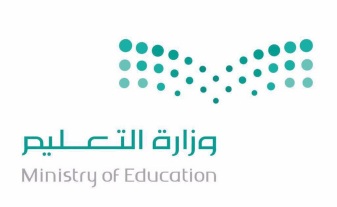 مإجراءات زمن التنفيذالمنفذونالمستهدفونمؤشرات التحققمتطلباتمتطلباتمتطلباتشاهد التحققمإجراءات زمن التنفيذالمنفذونالمستهدفونمؤشرات التحققبشريةتجهيزاتماليةشاهد التحقق